          Учреждение образования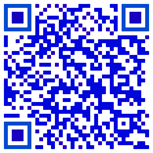 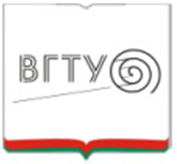 «Витебский государственный  технологический университет» СПЕЦИАЛЬНОСТЬ«Товароведение и экспертиза товаров»(специализация  «Товароведение и экспертиза непродовольственных товаров»)  Квалификация: товаровед-эксперт	 Срок обучения: 4 года    Форма обучения: очная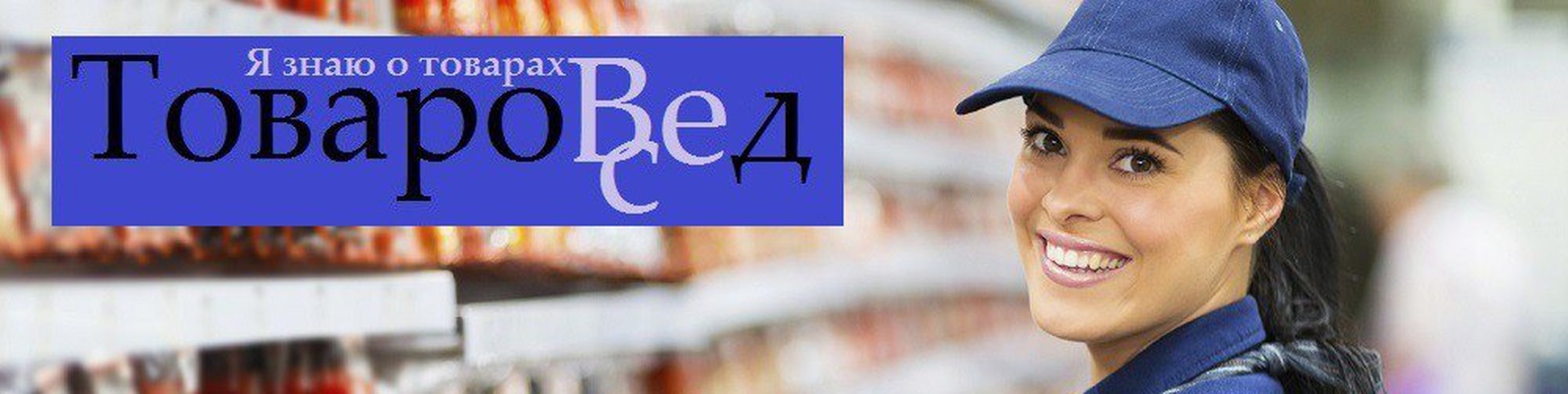 Я могу отличить качественный          товар от подделки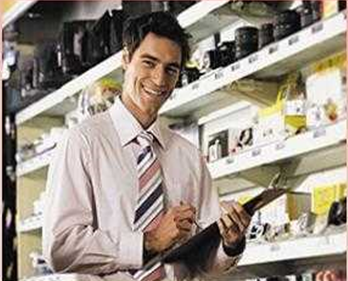             Сферы деятельности:                                организация розничной и оптовой торговли                             контроль качества товаров и торговых услугэкспертиза товаровсбытовая и маркетинговая деятельностьлогистика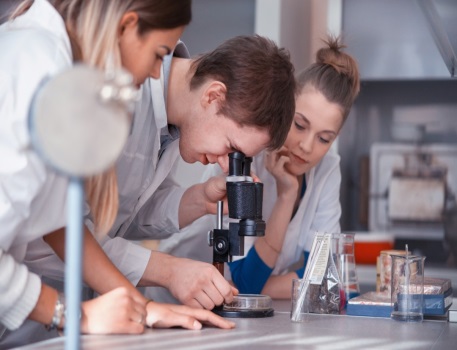               Места работы наших выпускников:организации розничной и оптовой торговлилаборатории, осуществляющие экспертизу товаров службы контроля качества товаровкоммерческие, маркетинговые и торговые отделы                                           промышленных предприятий комитеты судебных экспертизПреимущества поступления  у наших абитуриентов: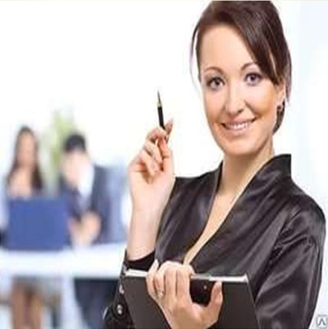 обучение на бесплатной основедиплом государственного образцавысокий карьерный роствостребованность профессииразвитие исследовательских способностейЗанимаемые должности: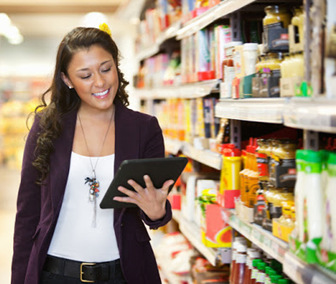 руководители торговых организаций и их подразделений           (заведующий магазином, заведующий секцией)товароведыспециалисты по браку, по приемке товаровэксперты торгово-промышленных палат и иных экспертных организаций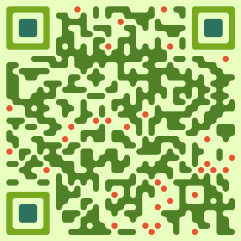 Наши контакты: Кафедра «Техническое регулирование и товароведение» http://trt.vstu.by/                   тел. +375(212)49-53-59